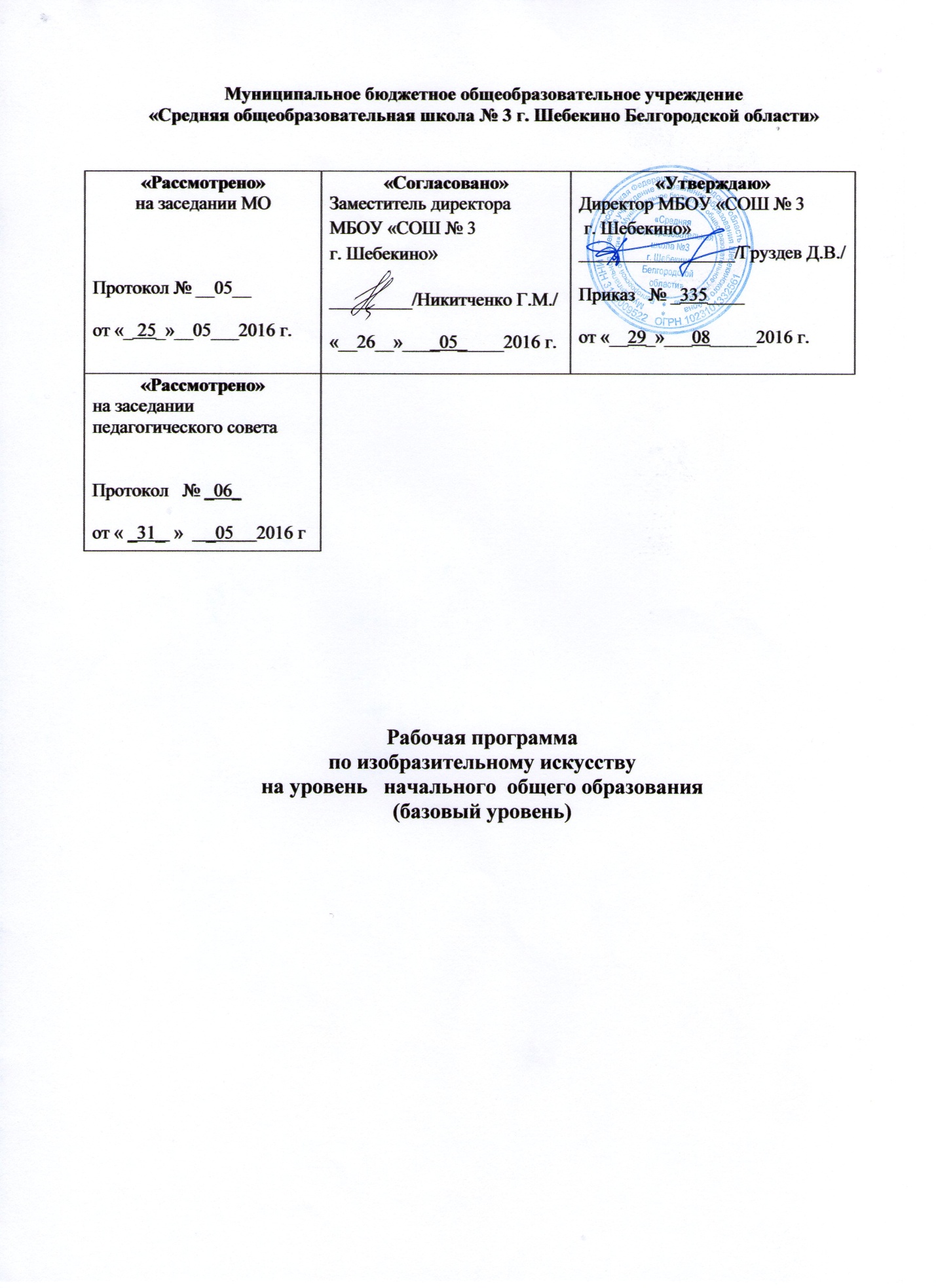 СодержаниеПланируемые результаты освоения программы………………….стр. 3-7Содержание  программы…………………………………………...стр. 8-16Тематическое планирование……………………………………….стр. 16-18   Рабочая программа по изобразительному искусству для 1-4 классов обеспечивает достижение   планируемых результатов освоения основной образовательной программы    начального общего образования.     Она  разработана на основе требований к результатам освоения  основной образовательной программы начального общего образования, в соответствии с Федеральным государственным образовательным стандартом начального общего образования  и с учётом авторской программы    курса  «Изобразительное искусство» Б.М. Неменского  (Сборник рабочих программ «Школа России»  – М., Просвещение, 2011).Планируемые результаты освоения программы  В результате изучения предмета «Изобразительное искусство» у обучающихся:•будут сформированы основы художественной культуры: представления о специфике искусства, потребность в художественном творчестве и в общении с искусством;• начнут развиваться образное мышление, наблюдательность и воображение, творческие способности, эстетические чувства, формироваться основы анализа произведения искусства;• формируются основы духовно-нравственных ценностей личности, будет проявляться эмоционально-ценностное отношение к миру, художественный вкус;• появится способность к реализации творческого потенциала в духовной, художественно-продуктивной деятельности, разовьется трудолюбие, открытость миру, диалогичность;•установится осознанное уважение и принятие традиций, форм культурного -исторической, социальной и духовной жизни родного края, наполнятся конкретным содержание понятия Отечество» ,«родная земля», «моя семья и род», «мой дом», разовьется принятие культуры и духовных традиций много национального народа Российской Федерации, зародится социально ориентированный и взгляд на мир;• будут заложены основы российской гражданской идентичности, чувства гордости за свою Родину, появится осознание своей этнической и национальной принадлежности, ответственности за общее благополучие.Обучающиеся:• овладеют умениями и навыками восприятия произведений искусства; смогут понимать образную природу искусства; давать эстетическую оценку явлениям окружающего мира;• получат навыки сотрудничества со взрослыми и сверстника научатся вести диалог, участвовать в обсуждении значимых явлений жизни и искусства;• научатся различать виды и жанры искусства, смогут называть ведущие художественные музеи России (и своего региона);• будут использовать выразительные средства для воплощения собственного художественно-творческого замысла; смогут выполнять простые рисунки и орнаментальные композиции, используя язык компьютерной графики в программе Paint.К концу 1 класса:учащиеся должны знать:три способа художественной деятельности: изобразительную, декоративную и конструктивную;названиями главных цветов (красный, жёлтый, синий, зелёный, фиолетовый, оранжевый, голубой);правильно работать акварельными красками, ровно закрывать ими нужную поверхность;элементарные правила смешивания цветов (красный + синий = фиолетовый,  синий + жёлтый = зелёный) и т. д;простейшие приёмы лепки.учащиеся должны уметь:верно держать лист бумаги, карандаш;правильно пользоваться инструментами и материалами ИЗО;выполнять простейшие узоры в полосе, круге из  декоративных форм растительного мира;передавать в рисунке простейшую форму, общее пространственное положение, основной цвет предметов;применять элементы декоративного рисования.Второклассник научится:понимать, что такое деятельность художника (что может изобразить художник - предметы, людей, события; с помощью каких материалов изображает художник - бумага, холст, картон, карандаш, кисть, краски и пр.);узнавать основные жанры (натюрморт, пейзаж, анималистический жанр, портрет) и виды произведений (живопись, графика, скульптура, декоративно-прикладное искусство и архитектура) изобразительного искусства;называть известные центры народных художественных ремесел России (Хохлома, Городец, Дымково);различать основные (красный, синий, желтый) и составные (оранжевый, зеленый, фиолетовый, коричневый) цвета;различать теплые (красный, желтый, оранжевый) и холодные (синий, голубой, фиолетовый) цвета;узнавать отдельные произведения выдающихся отечественных и зарубежных художников, называть их авторов;сравнивать различные виды изобразительного искусства (графики, живописи, декоративно-прикладного искусства, скульптуры и архитектуры);использовать художественные материалы (гуашь, акварель, цветные карандаши, восковые мелки, тушь, уголь, бумага);применять основные средства художественной выразительности в рисунке, живописи и скульптуре (с натуры, по памяти и воображению); в декоративных работах - иллюстрациях к произведениям литературы и музыки;пользоваться простейшими приемами лепки (пластилин, глина);выполнять простейшие композиции из бумаги и бросового материала.Второклассник получит возможность научиться:использовать приобретенные знания и умения в практической деятельности и повседневной жизни, для самостоятельной творческой деятельности;воспринимать произведения изобразительного искусства разных жанров;оценивать произведения искусства (выражение собственного мнения) при посещении выставок, музеев изобразительного искусства, народного творчества и др.;применять практические навыки выразительного использования линии и штриха, пятна, цвета, формы, пространства в процессе создания композиций.Третьеклассник научится:понимать, что приобщение к миру искусства происходит через познание художественного смысла окружающего предметного мира;понимать, что предметы имеют не только утилитарное значение, но и являются носителями духовной культуры;понимать, что окружающие предметы, созданные людьми. Образуют среду нашей жизни и нашего общения;понимать, что форма вещей не случайна, в ней выражено понимание людьми красоты, удобства, в ней выражены чувства людей и отношения между людьми, их мечты и заботы;работать с пластилином, конструировать из бумаги макеты;использовать элементарные приёмы изображения пространства;правильно определять и изображать форму предметов, их пропорции;называть новые термины: прикладное искусство, книжная иллюстрация, искусство книги, живопись, скульптура, натюрморт, пейзаж, портрет;называть разные типы музеев (художественные, архитектурные, музеи - мемориалы);сравнивать различные виды изобразительного искусства (графики, живописи, декоративно – прикладного искусства, скульптуры и архитектуры);называть народные игрушки (дымковские. Филимоновские, Городецкие, Богородские);называть известные центры народных художественных ремёсел России (Хохлома, Гжель);использовать художественные материалы (гуашь, акварель, цветные карандаши, восковые мелки, тушь, уголь, бумага).Третьеклассник получит возможность научиться:использовать приобретённые знания и умения в практической деятельности и повседневной жизни, для самостоятельной творческой деятельности;воспринимать произведения изобразительного искусства разных жанров;оценивать произведения искусства ( выражение собственного мнения) при посещении выставок, музеев изобразительного искусства, народного творчества и др.;использовать приобретённые навыки общения через выражение художественных смыслов, выражение эмоционального состояния, своего отношения к творческой художественной деятельности, а также при восприятии произведений искусства и творчества своих товарищей;использовать приобретённые знания и умения в коллективном творчестве, в процессе совместной художественной деятельности;использовать выразительные средства для воплощения собственного художественно-творческого замысла;анализировать произведения искусства, приобретать знания о конкретных произведениях выдающихся художников в различных видах искусства, активно использовать художественные термины и понятия;осваивать основы первичных представлений о трёх видах художественной деятельности: изображение на плоскости и в объёме; постройка или художественное конструирование на плоскости, в объёме и пространстве; украшение или декоративная художественная деятельность с использованием различных художественных материалов.Учащиеся 4 класса должны знать/понимать:основные виды и жанры изобразительных искусств;основы изобразительной грамоты (цвет, тон, пропорции, композиция);выдающихся представителей русского и зарубежного искусства и их основные произведения;первоначальные сведения о художественной форме в изобразительном искусстве, о художественно-выразительных средствах (композиция, рисунок, цвет, колорит), их роль в эстетическом восприятии работ;простейшие композиционные приемы и художественные средства, необходимые для передачи движения и покоя в сюжетном рисунке;названия наиболее крупных художественных музеев России;названия известных центров народных художественных ремесел России.уметь:применять художественные материалы (гуашь, акварель) в творческой деятельности;различать основные и составные, теплые и холодные цвета;узнавать отдельные произведения выдающихся отечественных художников;применять основные средства художественной выразительности в самостоятельной творческой деятельности: в рисунке и живописи (с натуры, по памяти, воображению), в иллюстрациях к произведениям литературы и музыки;добиваться тональных и цветовых градаций при передаче объема.использовать приобретенные знания и умения в практической деятельности и повседневной жизни:для самостоятельной творческой деятельности;обогащение опыта восприятия произведений изобразительного искусства;оценки произведений искусства (выражения собственного мнения) при посещении выставки.владеть компетенциями: личностного саморазвития, коммуникативной, ценностно-ориентационной, рефлексивной.2. Содержание  программы1 класс  Ты изображаешь, украшаешь и строишь  (33 часа)Ты учишься  изображать  (9 час.)Изображения, красота всюду вокруг нас. Экскурсия «В парке».Мастер Изображения учит видеть.Изображать можно пятном.Изображать можно в объеме.Изображать можно линией.Разноцветные краски.Изображать можно и то, что невидимо.Художники и зрители (обобщение темы).Картина. Скульптура.Художники и зрители (обобщение темы).Художественный музей.  Ты украшаешь (8 час.)Мир полон украшений.Цветы.Красоту надо уметь замечать.Узоры на крыльях. Ритм пятен.Красивые рыбы. Монотипия.Украшения птиц. Объёмная аппликация. Как украшает себя человек.Мастер Украшения помогает сделать праздник (обобщение темы). Ты строишь (11 час.) Постройки в нашей жизни.Дома бывают разными.Домики, которые построила природа.Форма и конструкции природных домиков.Дом снаружи и внутри.Внутреннее устройство дома.Строим город.Все имеет свое строение.Строим вещи.Город, в котором мы живем (обобщение темы).Прогулка по родному городу.Изображение, украшение, постройка всегда помогают друг другу  (5 час.)Три Брата-Мастера всегда трудятся вместе.Праздник весны. Праздник птиц.Разноцветные жуки.Сказочная страна.Времена года.Здравствуй, лето! Урок любования  (обобщение темы).   2 классИскусство и ты  (34 часа)Как и чем  работают художник? (8 час.) Три основные краски – желтый, красный, синий. Белая и чёрная краски.Пастель и цветные мелки, акварель, их выразительные возможности.Выразительные возможности аппликации.Выразительные возможности графических материалов.Выразительность материалов для работы в объеме.Выразительные возможности бумаги.Неожиданные материалы (обобщение темы).Реальность и фантазия  (7 час.)Изображение и реальность.Изображение и фантазия.Украшение и реальность.Украшение и фантазия.Постройка и реальность.Постройка и фантазия.Братья-Мастера Изображения, украшения и Постройки всегда работают вместе(обобщение темы).О чём говорит искусство (11 час.) Изображение природы в различных состояниях.Изображение характера животных.Знакомство с анималистическими изображениями. Изображение характера человека: женский образ. Изображение характера человека: мужской образ.Образ человека в скульптуре..Человек и его  украшения. О чём говорят украшения. Образ здания. Образы зданий и окружающей жизни.В изображении, украшении, постройке человек выражает свои чувства, мысли, настроение, свое отношение к миру (обобщение темы).Как говорит искусство  (8 час.) Теплые и холодные цвета. Борьба теплого и холодного. Тихие  и звонкие цвета.Что такое ритм линий?Характер линий.Ритм пятен.Пропорции выражают характер.Ритм линий и пятен, цвет, пропорции — средства выразительности.Обобщающий урок года. 3 класс  Искусство вокруг нас (34 часа)Искусство в твоем доме  (8 час.)Твои игрушки.Посуда у тебя дома.Обои и шторы в твоем доме.Мамин платок.Твои книжки.Открытки.Труд художника для твоего дома (обобщение темы).Искусство на улицах твоего города  (7 час.)Памятники архитектуры.Парки, скверы, бульвары.Ажурные ограды.Волшебные фонари.Витрины.Удивительный транспорт.Труд художника на улицах твоего города (села) (обобщение темы).Художник и зрелище- 11 час.Художник в цирке.Художник в театре.Художник-создатель сценического мира.Театр кукол.Образ куклы, её конструкция и костюм.Маски.Условность языка масок, их декоративная выразительность.Афиша и плакат.Праздник в городе.Элементы праздничного украшения города.Школьный праздник-карнавал (обобщение темы).Художник и музей -8 час.Музеи в жизни города.Картина- особый мир. Картина-пейзаж.Картина-портрет.Картина-натюрморт.Картины исторические и бытовые.Учимся смотреть картины.Скульптура в музее и на улице.Художественная выставка (обобщение темы). 4 класс Каждый народ- художник  (изображение, украшение, постройка в творчестве народов всей земли)     (34 часа)Истоки родного искусства  (8 час.)Пейзаж родной земли.Красота природы в произведениях русской живописи. Деревня — деревянный мир.Украшения избы и их значение. Красота человека.Образ русского человека в произведениях художников.Календарные праздники.Народные праздники (обобщение темы).Древние города нашей Земли ( 7 час.)Родной угол.Древние соборы. Города Русской земли.Древнерусские воины-защитники.Новгород. Псков. Владимир и Суздаль. Москва.Узорочье теремов.Пир в теремных палатах (обобщение темы).Каждый народ — художник (11 час.)Страна Восходящего солнца.Образ художественной культуры Японии.Образ женской красоты. Народы гор и степей.Юрта как произведение архитектуры.Города в пустыне.Древняя Эллада.Мифологические представления Древней Греции.Европейские города СредневековьяОбраз готического храма.Многообразие художественных культур в мире (обобщение темы).Искусство объединяет народы (8 час.)Материнство.Образ Богоматери в русском и западноевропейском искусстве.Мудрость старости.Сопереживание.Герои - защитники.Героическая тема в искусстве разных народов.Юность и надежды.Искусство народов мира (обобщение темы).Содержание тем учебного курса1 классТы учишься изображать (9 ч.)Изображения, созданные художниками, встречаются всюду в нашей повседневной жизни и влияют на нас. Каждый ребёнок тоже немножко художник, и, рисуя, он учится понимать окружающий его мир и других людей. Видеть – осмысленно рассматривать окружающий мир – надо учиться, и это очень интересно; именно умение видеть лежит в основе умения рисовать.         Овладение первичными навыками изображения на плоскости с помощью линии, пятна, цвета. Овладение первичными навыками изображения в объеме.Первичный опыт работы художественными материалами, эстетическая оценка их выразительных возможностей.  Ты украшаешь (8 ч.)Украшения в природе. Красоту нужно уметь замечать. Люди радуются красоте и украшают мир вокруг себя. Мастер Украшения учит любоваться красотой.Основы понимания роли декоративной художественной деятельности в жизни человека. Мастер Украшения — мастер общения, он организует общение людей, помогая им  наглядно выявлять свои роли. Первичный опыт владения художественными материалами и техниками (аппликация, бумагопластика, коллаж, монотипия). Первичный опыт коллективной деятельности.Ты строишь (11 ч.)Первичные представления о конструктивной художественной деятельности и ее роли в жизни человека. Художественный образ в архитектуре и дизайне.Мастер Постройки — олицетворение конструктивной художественной деятельности. Умение видеть конструкцию формы предмета лежит в основе умения рисовать.Разные типы построек. Первичные умения видеть конструкцию, т. е. построение предмета.Первичный опыт владения художественными материалами и техниками конструирования. Первичный опыт коллективной работы. Изображение, украшение, постройка всегда помогают друг другу (5 ч.)Общие начала всех пространственно-визуальных искусств — пятно, линия, цвет в пространстве и на плоскости. Различное использование в разных видах искусства этих элементов языка.Изображение, украшение и постройка — разные стороны работы художника и присутствуют в любом произведении, которое он создает.Наблюдение природы и природных объектов. Эстетическое восприятие природы. Художественно-образное видение окружающего мира.2 классКак и чем работает художник   (8 ч.)  Три основные краски. Изображение поляны цветов по памяти. Пять красок – всё богатство цвета. Изображение небесных объектов и стихий.  Пастель, цветные мелки, акварель.  Изображение осеннего леса по памяти.  Выразительные возможности аппликации. Аппликация коврика. Выразительные возможности графических материалов. Изображение зимнего леса.  Выразительность материалов для работы в объёме. Объёмное изображение животных. Выразительные возможности бумаги. Сооружение игровой площадки.  Любой материал может стать выразительным. Изображение ночного города.Любой материал может стать выразительным (обобщение).Реальность и фантазия  (7  ч.)Изображение и реальность. Изображение диких (домашних) животных. Изображение и фантазия. Изображение сказочных животных. Украшение и реальность. Украшение кокошника, воротника. Украшение и фантазия. Изображение паутинок, снежинок. Постройка и реальность. Постройка и фантазия. Создание макета фантастического города Конструирование из бумаги подводного мира. Братья-Мастера всегда работают вместе(обобщение).Ёлочные игрушки.О чем говорит искусство (11 ч.)Выражение характера животных. Изображение животных с характером. Выражение характера человека. Изображение сказочного мужского образа. Выражение характера человека. Изображение сказочного женского образа. Выражение характера человека. Создание в объёме сказочных персонажей. Изображение природы в разных состояниях (контрастных). Выражение характера через украшение. Украшение кокошников и оружия. Выражение намерений через украшение. Украшение сказочных флотов (аппликация).  Выражение чувств, мыслей, настроений в  изображении, украшении, постройке Создание композиций, передающих мир сказочных героев.Как говорит искусство (8 ч.)Цвет как средство выражения: тихие и звонкие цвета. Изображение весенней земли. Линия как средство выражения: ритм линий. Изображение весенних ручьевЛиния как средство выражения: характер линий. Изображение ветки с характером. Ритм пятен как средство выражения. Ритмическое расположение летящих птицПропорции выражают характер. Лепка людей, животных с разными пропорциями. Ритм линий и пятен, цвет, пропорции (обобщение). Панно «Весна. Шум птиц»Обобщающий урок года. Выставка лучших работ. Цвет как средство выражения: тихие и звонкие цвета. Изображение весенней земли.3 классВводный урок. (1ч.)В работе каждому художнику помогают три волшебных Брата-Мастера: Мастер Изображения, Мастер Постройки и Мастер Украшения. Художественные материалы.
Искусство в твоём доме (7 ч.)Вещи бывают нарядными, праздничными или тихими, уютными, деловыми, строгими; одни подходят для работы, другие -для отдыха; одни служат детям, другие - взрослым. Как должны выглядеть вещи, решает художник и тем самым создаёт пространственный и предметный мир вокруг нас, в котором выражаются наши представления о жизни. Каждый человек бывает в роли художника.Искусство на улицах твоего города (7 ч.)Деятельность художника на улице города (или села). Знакомство с искусством начинается с родного порога: родной улицы, родного города (села), без которых не может возникнуть чувство Родины.Художник и зрелище (11ч.)Художник необходим в театре, цирке, на любом празднике. Жанрово – видовое разнообразие зрелищных искусств. Театрально – зрелищное искусство, его игровая природа. Изобразительное искусство – необходимая составная часть зрелища.Художник и музей (8 .)Художник создаёт произведения, в которых он, изображая мир, размышляет о нём и выражает своё отношение и переживание явлений действительности. Лучшие произведения хранятся в музеях. Знакомство со станковыми видами и жанрами изобразительного искусства. Художественные музеи Москвы, Санкт – Петербурга, других городов.4 классИстоки родного искусства (8 ч.)Знакомство с истоками родного искусства – это знакомство со своей Родиной. В постройках, предметах быта, в том, как люди одеваются и украшают одежду, раскрывается их представление о мире, красоте человека. Роль природных условий в характере традиционной культуры народа. Гармония жилья с природой. Природные материалы и их эстетика. Польза и красота в традиционных постройках. Дерево как традиционный материал. Деревня – деревянный мир. Изображение традиционной сельской жизни в произведениях русских художников. Эстетика труда и празднества.Древние города нашей земли (7 ч.)Красота и неповторимость архитектурных ансамблей Древней Руси. Конструктивные особенности русского города-крепости. Крепостные стены и башни как архитектурные постройки. Древнерусский каменный храм. Конструкция и художественный образ, символика архитектуры православного храма. Общий характер и архитектурное своеобразие древних русских городов (Новгород, Псков, Владимир, Суздаль, Ростов и др.). Памятники древнего зодчества Москвы. Особенности архитектуры храма и городской усадьбы. Соответствие одежды человека и окружающей его предметной среды. Конструктивное и композиционное мышление, чувство пропорций, соотношения частей при формировании образа.Каждый народ – художник (11 ч.)Представление о богатстве и многообразии художественных культур мира. Отношения человека и природы и их выражение в духовной ценности традиционной культуры народа, в особой манере понимать явления жизни. Природные материалы и их роль в характере национальных построек и предметов традиционного быта. Выражение в предметном мире, костюме, укладе жизни представлений о красоте и устройстве мира. Художественная культура — это пространственно-предметный мир, в котором выражается душа народа. Формирование эстетического отношения к иным художественным культурам. Формирование понимания единства культуры человечества и способности искусства объединять разные народы, способствовать взаимопониманию.Искусство объединяет народы (8 ч.)От представлений о великом многообразии культур мира – к представлению о едином для всех народов понимании красоты и безобразия, коренных явлений жизни. Вечные темы в искусстве: материнство, уважение к старшим, защита Отечества, способность сопереживать людям, способность утверждать добро. Изобразительное искусство выражает глубокие чувства и переживания людей, духовную жизнь человека. Искусство передает опыт чувств и переживаний от поколения к поколению. Восприятие произведений искусства – творчество зрителя, влияющее на его внутренний мир и представления о жизни.Тематическое  планирование1 класс2 класс3 класс4 класс№ п/пТема Класс Количество часов1.Ты изображаешь, украшаешь и строишь . 133 часа2.Искусство и ты  234 часа3.Искусство вокруг нас.334 часа4.Каждый народ- художник  (изображение, украшение, постройка в творчестве народов всей земли) .  434 часаВсегоВсегоВсего135 часов№ п/пТема Количество часов1Ты учишься  изображать. 9 ч.2Ты украшаешь.8 ч.3Ты строишь.11 ч.4 Изображение, украшение, постройка всегда помогают друг другу.5 ч.Итого33ч.№ п/пТема Количество часов1Как и чем  работают художник? 8 ч.2Реальность и фантазия. 7 ч.3О чём говорит искусство.11 ч.4Как говорит искусство. 8 ч.Итого34 ч.№ п/пТема Количество часов1Вводный урок.1 ч.2Искусство в твоём доме.7 ч.3Искусство на улицах твоего города.7 ч.4Художник и зрелище.11 ч.5Художник и музей.8 ч.Итого34 ч.№ п/пТема Количество часов1Истоки родного искусства.8 ч.2Древние города нашей Земли. 7 ч.3Каждый народ художник. 11 ч.4Искусство объединяет народы.8 ч..Итого34 ч